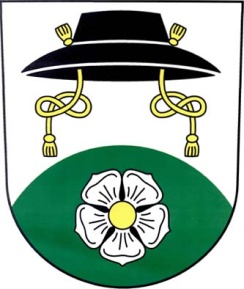 Pravidla lovu ryb na rybníku Doubí Vysoké Popovice pro rok 2020Čas rybolovu 6:00 – 22:00Lov ryb je povolen pouze členům rybářského spolkuKaždý lovec musí mít u sebe kromě povolenky vydané ryb. spolkem VP také záznam o úlovcích, metr pro zjištění délky ulovených ryb a podběrákPočet všech ponechaných ušlechtilých ryb za kalendářní rok je 16KsPři úlovku a ponechání si ryby je lovec povinen tuto skutečnost ihned zapsat do záznamu s označením délky a druhu ryby, tato ryba nesmí být při dalším úlovku měněnaPokud lovec nedosáhne úlovku musí záznam o docházce proškrtnoutLovec je povinen poskytnout kontrolnímu orgánu náhled do záznamu o úlovcích Lovec je také povinen šetrně zacházet s ulovenou rybou, dodržovat v okolí rybníka pořádek, je zakázáno nechávat odpadky na břehu nebo je odhazovat do vodyPovolenka k rybolovu na 3 měsíce Člen rybářského spolku si může ponechat 4 ks ušlechtilé ryby za 3 měsíceOmezení lovu na rybníkuZákaz lovu ryb do čeřínkuZákaz lovu s protihrotemZákaz zakrmování mimo sterilizovanou kukuřici či hrách Zákaz lovu od lesa a také za přepadem k lesu (vyznačeno barevnými kůly)Všeobecné zásady lovuPovinný doprovod dítěte do 12 let (Dítě do 12 let smí doprovázet osoba starší 15 let)Lov povolen pouze na jeden prutChytání pouze na plavanou i položenou bez krmítka  Míry ryb:Kapr  50 – 60cmAmur bílý 60 – 80cmCandát obecný 50 – 70cm (Hájen)Lín obecný od 40cmKontaktní osoba: Petr Krška, tel. 604 618 342 (volejte 18 – 21.hod.)